Карта заказа анализатора растворенного кислорода МАРК-409Т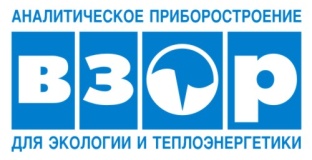 Наименование предприятиеКонтактное лицоТелефонОтметьте  «V» необходимое исполнение блока преобразовательногоНастенное                                                                     Щитовое 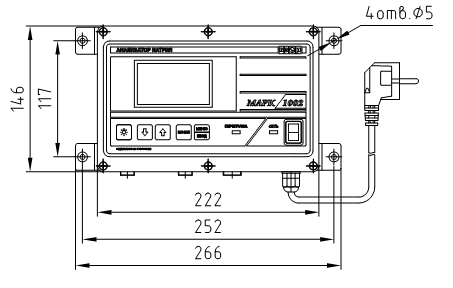 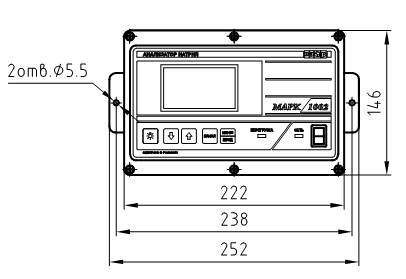 Отметьте  «V»  количество датчиков кислородных ДК-409Т в комплекте с кабелем 1,5 м к блоку преобразовательномуОдин (1)                                                                       Два (2)Укажите длину кабельной вставки ВК409/509, в случае ее необходимости (максимально 99 м):Длина кабельной вставки для первого датчика, мДлина кабельной вставки для второго датчика, мОтметьте  «V»  тип гидропанели для первого датчика ГП-409Т/1                                                                     ГП-409Т/2    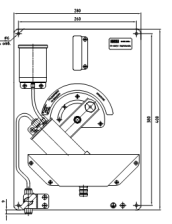 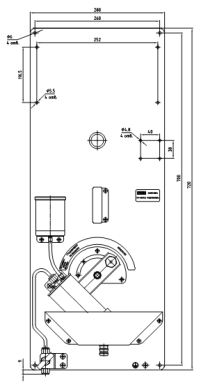 Укажите тип гидропанели для второго датчика Отметьте  «V»  необходимое напряжение питания220 В                                                                  36 В Отметьте  «V»  протокол обмена даннымиModbus RTU                                                     Оригинальный  протокол обменаУкажите количество приборов в данной комплектации, шт